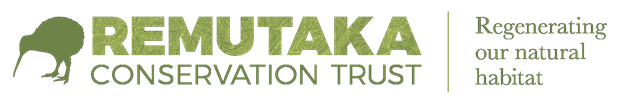 Join us and help to 
Keep Kiwi Wild in Wellington!The Remutaka Conservation Trust is committed to preserving and restoring the natural and historic resources of the Remutaka Forest Park.There are many ways you can help us:Become a member
Becoming a member entitles you to receive the newsletter and gives you voting rights at our AGM. It also helps us financially.Volunteer
We are always looking for people with a variety of skills to help us with everything from trapping to administration, logistics to tracking.
Donate
Every bit helps us with trapping, operations and education.Bank details: Kiwibank 38 9024 0505274 00
Please quote your Surname and either ‘DONATE’ or ‘MEMBER’ as reference.
For more information on what we do, or how to help, visit: https://www.remutaka.nzIndividual $25 ⃝Family$40 ⃝Associate (Business, School, Club)$50 ⃝NameNameNamePostal addressPostal addressPostal addressPostal addressPostal addressPostal addressEmailEmailEmailPhonePhonePhoneScan and return membership forms to membership@remutaka.nz (Internet banking details below)Scan and return membership forms to membership@remutaka.nz (Internet banking details below)Scan and return membership forms to membership@remutaka.nz (Internet banking details below)Scan and return membership forms to membership@remutaka.nz (Internet banking details below)Scan and return membership forms to membership@remutaka.nz (Internet banking details below)Scan and return membership forms to membership@remutaka.nz (Internet banking details below)NameEmailPhoneLet us know if you have an idea of what you would like to do, or specific skills you would like to contribute.Let us know if you have an idea of what you would like to do, or specific skills you would like to contribute.For more information, or to chat about volunteering, send an email volunteers@remutaka.nzFor more information, or to chat about volunteering, send an email volunteers@remutaka.nz